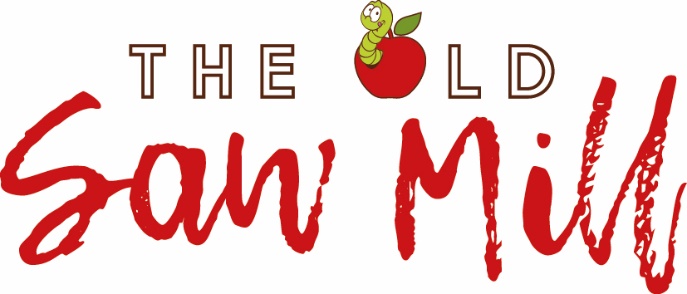 The Old Saw Mill Business Sponsorship Application FormMy company wishes to be a business sponsor of The Old Saw Mill CBS to the value of:Please arrange payment by bank transfer to 20-82-13    93834549 (The Old Saw Mill CBS Ltd)and send an email confirming payment details to: info@theoldsawmill.orgOrganisation DetailsAgreementI wish to become a Corporate Sponsor of The Old Saw Mill CBS LimitedI understand that the Board of Directors of The Old Saw Mill CBS Limited may reject this application, and are not obliged to say why it has been rejected.I am happy for my company’s name to be used in official documents to publicise my support for the work of the Old Saw Mill. I consent to receiving communications by email from the Old Saw Mill
Data ProtectionThe data provided by you on this form will be stored by the Old Saw Mill and will be used only for The Old Saw Mill CBS purposes. For further information about how The Old Saw Mill CBS Ltd. handles your data please see the Privacy Notice on our website: www.oldsawmill.org.CommunicationThe Old Saw Mill will send you information and our newsletter by email. You can opt-out at any time by clicking the link at the bottom of any email or writing to info@theoldsawmill.org.Please email your completed application form to: info@theoldsawmill.orgOr send it to: The Old Saw Mill, Back River Street, Congleton CW12 1HJSponsorship LevelAmount £ per annumTickGolden Delicious£2000Cox’s Orange Pippin£1000Russet£500OtherOrganisation NameContact NameAddressPostcodeEmailTelephone no